Istituto Comprensivo "Fracassetti - Capodarco"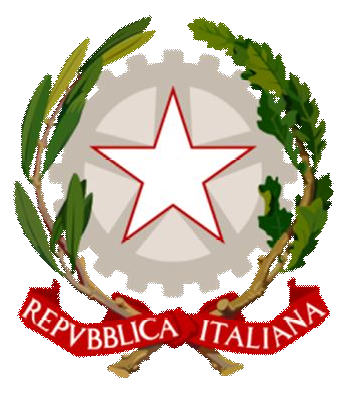 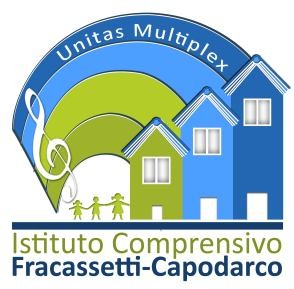 Via Visconti d’Oleggio, 83 / 63900 Fermo tel: 0734/621273 - fax: 0734/601112CF: 90055090444sito web: www.iscfracassetticapodarco.edu.ite-mail: APIC841002@istruzione.itIstituto a indirizzo musicaleClasse/i impegnata/e 	Tot. alunni ed adulti 	Località 	data di effettuazione 	ora partenza 	ora rientro 	   Programma di massima:Docenti accompagnatori: 	Ditta aggiudicataria: 	Costo procapite € 	da versare in un’unica soluzione di € 	utilizzando esclusivamente la piattaforma PAGO IN RETE. La suddetta piattaforma è raggiungile attraverso il seguente link https://www.iscfracassetticapodarco.edu.it/servizio/pago-in-reteE’ anche possibile scaricare il documento per il pagamento, che riporta il QR-code, CBILL (e bollettino postale PA) che potrà essere pagato preso sportelli bancari, tabaccai, uffici postali oppure on line dal sito della propria banca.I docenti 	 	  	  	----------------------------------------------------------------------------------------------------------------------------------------------------AUTORIZZAZIONE AL VIAGGIO E/O PARTECIPAZIONE CONCORSOIo sottoscritto/a 	, genitore dell’alunno/a 	frequentante la classe 	sez. 	della Scuola 	Plesso  	AUTORIZZOMio/a figlio/a a partecipare al Viaggio d’Istruzione/Visita Guidata/Visita Naturalistica/Concorso 	ilDICHIARODi essere al corrente della modalità di svolgimento della stessa.Data 		Firma 	